ArkansasLabor Market ReportOctober 2017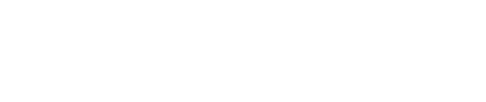 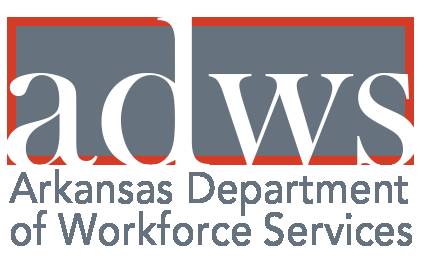 www.discover.arkansas.gov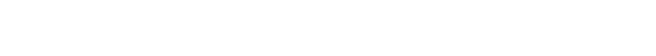 Table of ContentsTechnical NotesThe Arkansas Labor Market is prepared monthly in conjunction with the U.S. Department of Labor, Bu- reau of Labor Statistics (BLS). The current month’s estimates are preliminary, while previous month’s data is subject to revision.Estimates of nonfarm payroll jobs show the num- ber of jobs by industry and reflect employment by place of work. Hours and earnings estimates are based on payroll and worker-hour data col- lected for production workers in manufacturing industries.Industries are classified according to the North American Industry Classification System (NAICS). All estimates are based on a first quarter 2016 benchmark.Explanation of Terms and Concepts Monthly Business Survey of EmployersA monthly sample survey designed to provide industry information on nonfarm payroll jobs. Data are compiled each month from mail surveys and telephone interviews conducted by the Bureau of Labor Statistics in cooperation with Department of Workforce Services. The data are based on establishment records and include all workers, full-or part-time, who received pay during the payroll period which includes the 12th of themonth.  Approximately 5,000 Arkansas businessestablishments are surveyed.Metropolitan Statistical Area (MSA)A term applied by the U.S. Office of Management and Budget to counties that have one or more central cities and that meet specified criteria of population density, commuting patterns and social and economic integration.Current Population Survey (CPS)A monthly sample survey of the population 16 years of age and over, designed to provide data on the labor force, the employed and the unem- ployed. The survey is conducted each month by the Bureau of the Census for BLS. The information is collected by trained interviewers from a sample of about 60,000 households. The data collected are based on the activity reported for the calendar week including the 12th of the month. Approxi- mately 800 Arkansas households are represented in the sample survey.Civilian Labor ForceThe sum of all employed and unemployed persons 16 years of age or older. Members of the Armed Forces are excluded.EmploymentAn estimate of the number of persons who worked any time for pay or profit or worked 15 hours or more as unpaid workers in a family business dur- ing the calendar week which includes the 12th of the month. Also included are those who, although not working, had some job attachment and were not looking for work, and persons involved in labor management disputes.UnemploymentAn estimate of the number of persons who did not have a job, but were available for work and actively seeking work during the calendar week which includes the 12th of the month.Unemployment RateThe number of unemployed as a percentage of the civilian labor force. Unemployment rates are calculated from unrounded data.Seasonal AdjustmentA statistical technique applied to monthly data to eliminate changes that normally occur during the year due to seasonal events such as weather, major holidays, schedule shifts, harvest times, and the opening/closing of schools.www.discover.arkansas.govOctober SpotlightComparative Looks at UnemploymentDue to differing economies and labor force conditions across various regions of the country, unemploy-ment rates vary greatly from state to state.  In October 2017, state jobless rates ranged from a low of2.2 percent in Hawaii to a high of 7.2 percent in Alaska. The unemployment rate in Arkansas in October increased to 3.6 percent, a ranking of 16 out of 51 states. By looking at the map below, it becomes ap- parent that trends exist among states that are located within the same region. While there are some ex- ceptions, western states tend to have higher jobless rates than states located in the Midwest. Similarly, states located in the northeast generally experience lower unemployment rates than states located in the southeast. These regional trends occur because states often experience economic similarities based on shared industries, work forces, and climates.Unemployment Rates, Ranked by State (Seasonally Adjusted)October 2017Washington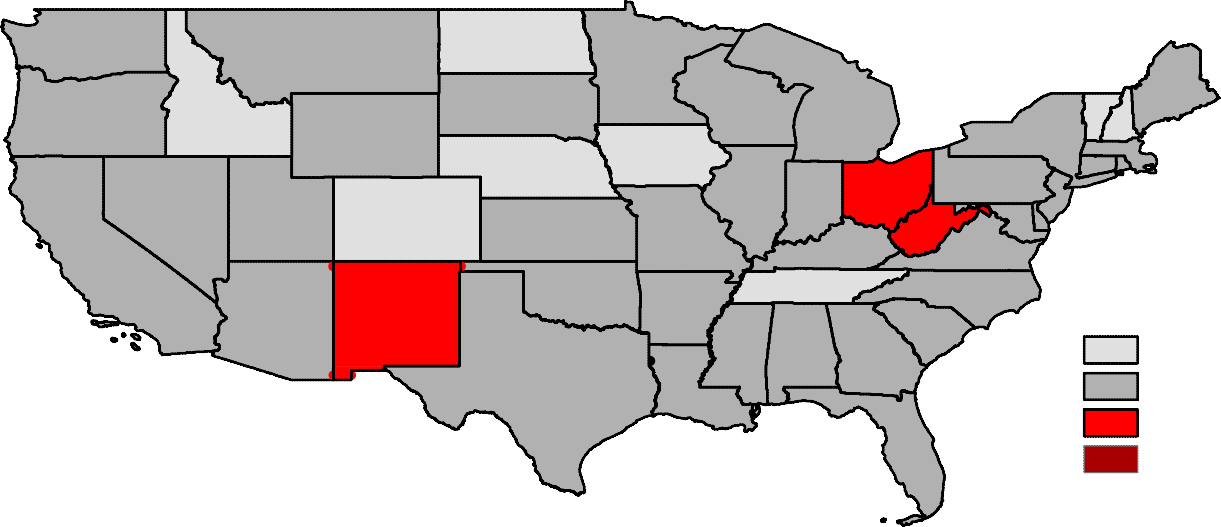 OregonIdahoMontanaWyomingNorth Dakota South DakotaNebraskaMinnesotaWisconsinIowaMichiganMaineVermont New Hampshire New YorkMassachusettsIllinois IndianaOhioPennsylvaniaNew JerseyNevadaUtahColoradoKansasMissouriWest Vir	aMarylandCaliforniaArizonaNew MexicoOklahomaArkansasKentuckyTennesseeVirginiaNorth CarolinaUnemployment RatesContinental U.S. OnlyTexasMississippi Alabama LouisianaSouth CarolinaGeorgiaFlorida< or = 3.0% 3.1% - 5.0%5.1% - 7.0%> 7.0%Civilian Labor Force SummaryLabor force data, produced by the U.S. Department of Labor, Bureau of Labor Statistics and released by the Arkansas Department of Workforce Services, show Arkansas’ seasonally adjusted unemployment rate rose from 3.5 percent in September to 3.6 percent in October. Arkansas’ civilian labor force declined 1,191, a result of 1,870 fewer employed and 679 more unemployed Arkansans. The United States’ job- less rate declined to 4.1 percent in October, down from 4.2 percent in September.BLS Program Operations Manager Susan Price said, “Arkansas’ unemployment rate rose one-tenth a percentage point in October, as employment declined slightly over the month. Even with this decrease, there are still 42,501 more employed in Arkansas compared to October 2016.”Civilian Labor Force Estimates1,350,000Number of Employed (Seasonally Adjusted)October:  1997 - 20171,300,0001,250,0001,200,0001,150,0001,100,0001,050,000'97   '98   '99   '00   '01   '02   '03   '04   '05   '06   '07   '08   '09   '10   '11   '12   '13   '14   '15   '16   '17Nonfarm Payroll JobsNot Seasonally Adjusted(In Thousands)Nonfarm Payroll Job SummarySeptember 2017 - October 2017Arkansas’ nonfarm payroll jobs increased 8,000 in October to total 1,266,800. Eight major industry sectors posted gains, while three sectors reported minor declines. Jobs in trade, transportation, and utilities rose 3,200, mostly in retail trade (+1,700). Government added 2,100 jobs. A majority of the hiring occurred at public education facilities, with expansions in both local (+1,100) and state (+1,000) government. Employment in professional and business services increased 1,700. Gains were posted in all three subsectors.October 2016 - October 2017OTY verbiage from the PR Compared to October 2016, nonfarm payroll employment is up 23,500. Growth occurred in seven major industry sectors, with four adding 4,200 or more jobs, each. Manu- facturing increased 5,700, mostly in nondurable goods manufacturing (+5,300). Employment in trade, transportation, and utilities rose 4,400. Hiring was reported across all three subsectors, with the greatest expansion in wholesale trade (+2,500). Professional and businesses services added 4,400 jobs. The largest gains were posted in administrative and support services (+4,400). Employment in educational and health services increased 4,200. Additions occurred in both educational services (+2,500) and health care and social assistance (+1,700). Growth was also reported in other services (+2,300), construction (+2,000), and leisure and hospitality (+2,000).Over-the-Year Job Growth by Industry Sector (Ranked)October 2016 - October 2017ManufacturingProfessional and Business ServicesTrade, Transportation, and UtilitiesEducation and Health ServicesOther ServicesLeisure and HospitalityConstructionMining and LoggingInformationFinancial ActivitiesGovernment-1,000	0	1,000	2,000	3,000	4,000	5,000	6,000Production Workers- Hours and EarningsDurable Goods and Nondurable Goods Manufacturing$680.00Average Weekly Earnings in Manufacturing (Productions Workers)October 2015 - October 2017$670.00$660.00$650.00$640.00$630.00$620.00$610.00$600.00$590.00Little Rock-Nor th Little Rock-Conway MSAThe Little Rock-North Little Rock-Conway MSA= Faulkner, Grant, Lonoke, Perry, Pulaski, & Saline counties.Civilian Labor Force Estimates (Not Seasonally Adjusted)Nonfarm Payroll Jobs (Not Seasonally Adjusted)(In Thousands)318.5319.6Number of EmployedOctober:  1997 - 2017360,000         	350,000         	340,000330,000320,000310,000300,000290,000280,000270,000260,000'97   '98   '99   '00   '01   '02   '03   '04   '05   '06   '07   '08   '09   '10   '11   '12   '13   '14   '15   '16   '17Fayetteville-Springdale-Rogers MSAThe Fayetteville-Springdale-Rogers MSA= Benton, Madison, & Washington counties in Arkansas & McDonald county in Missouri.Civilian Labor Force Estimates (Not Seasonally Adjusted)Nonfarm Payroll Jobs (Not Seasonally Adjusted)(In Thousands)216.8212.2EmploymentOctober:  2007 - 2017280,000      	Jobs in Professional and Business ServicesOctober 2015 - October 201754,000      	270,000260,00052,000250,00050,000240,000230,00048,000220,000210,00046,000      	200,00044,000      	190,00042,000      	180,000'07	'08	'09	'10	'11	'12	'13	'14	'15	'16	'17Oct '15Apr '16Oct '16Apr '17Oct '17Fort Smith MSAThe Fort Smith MSA= Crawford & Sebastian counties in Arkansas & LeFlore & Sequoyah counties in Oklahoma.Civilian Labor Force Estimates (Not Seasonally Adjusted)Nonfarm Payroll Jobs (Not Seasonally Adjusted)(In Thousands)90.891.6Unemployment RatesOctober:  1997 - 20179.0      	Jobs in Service-Providing IndustriesJanuary 2015 - October 201793,000      	8.092,000      	7.091,0006.090,0005.089,0004.088,0003.087,0002.086,000      	1.00.0'97    '98    '99    '00    '01    '02    '03    '04    '05    '06    '07    '08    '09    '10    '11    '12    '13    '14    '15    '16    '1785,000      													 J	F	M	A	M	J	J	A	S	O	N	D        2015          2016          2016Hot Springs MSAThe Hot Springs MSA= Garland County.Civilian Labor Force Estimates (Not Seasonally Adjusted)Nonfarm Payroll Jobs (Not Seasonally Adjusted)(In Thousands)39,500Nonfarm Payroll JobsJanuary 2015 - October 201739,00038,50038,00037,50037,00036,50036,00035,500J	F	M	A	M	J	J	A	S	O	N	D2015	2016	2017Jonesboro MSAThe Jonesboro MSA= Craighead & Poinsett counties.Civilian Labor Force Estimates (Not Seasonally Adjusted)Nonfarm Payroll Jobs (Not Seasonally Adjusted)(In Thousands)70,000Employment and UnemploymentOctober:  2007 - 2017Employment + Unemployment = Civilian Labor Force65,00060,00055,00050,00045,00040,000'07	'08	'09	'10	'11	'12	'13	'14	'15	'16	'17Employment	UnemploymentPine Bluff MSAThe Pine Bluff MSA= Cleveland, Jefferson, & Lincoln counties.Civilian Labor Force Estimates (Not Seasonally Adjusted)Nonfarm Payroll Jobs (Not Seasonally Adjusted)(In Thousands)35,500Number of EmployedOctober 2014 - October 201735,00034,50034,00033,50033,00032,50032,00031,500Oct '14	Apr '15	Oct '15	Apr '16	Oct '16	Apr '17	Oct '17Out-of-State MSACivilian Labor Force Estimates (Not Seasonally Adjusted)Memphis, TN-MS-AR MSAThe Memphis, TN-MS-AR MSA= Fayette, Shelby, & Tipton counties in Tennessee; Benton, Desoto, Marshall, Tate, & Tunica counties in Mississippi; & Crittenden County in Arkansas.Texarkana MSAThe Texarkana MSA= Bowie County in Texas & Little River & Miller counties in Arkansas.12.0Unemployment Rates - Memphis MSAOctober: 2007 - 20173,600Number of Unemployed - Texarkana MSAOctober 2015 - October 201710.03,4003,2008.03,0006.02,8002,6004.02,4002.02,2000.0'07	'08	'09	'10	'11	'12	'13	'14	'15	'16	'172,000Oct '15Apr '16Oct '16Apr '17Oct '17Micropolitan Labor Force Estimates (Not Seasonally Adjusted)Arkadelphia Micro= Clark County Batesville Micro= Independence County Blytheville Micro= Mississippi CountyCamden Micro= Calhoun & Ouachita counties El Dorado Micro= Union CountyForrest City Micro= St. Francis County Harrison Micro= Boone & Newton counties Helena-West Helena Micro= Phillips County Hope Micro=  Hempstead & Nevada counties Magnolia Micro= Columbia CountyMalvern Micro= Hot Spring County Mountain Home Micro= Baxter County Paragould Micro= Greene County Russellville Micro= Pope & Yell counties Searcy Micro= White CountyCity Labor Force Statistics (Not Seasonally Adjusted)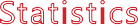 (continued on Page 16)(continued from Page 15)County Labor Force SummaryBetween September and October, unemployment rates declined in 68 Arkansas counties. Four counties were unchanged, while 3 counties increased over the month. Jobless rates ranged from a low of 2.2 percent in Washington County to a high of 5.9 percent in Chicot County.In October, fifty-four counties posted jobless rates at or below four percent. That is up from 43 counties at or below four percent in September. For the 8th month in a row, no county reported an unemployment rate above eight percent.Compared to October 2016, jobless rates have decreased in 61 counties in Arkansas. Nine coun- ties were the same as last year, while five posted rate increases.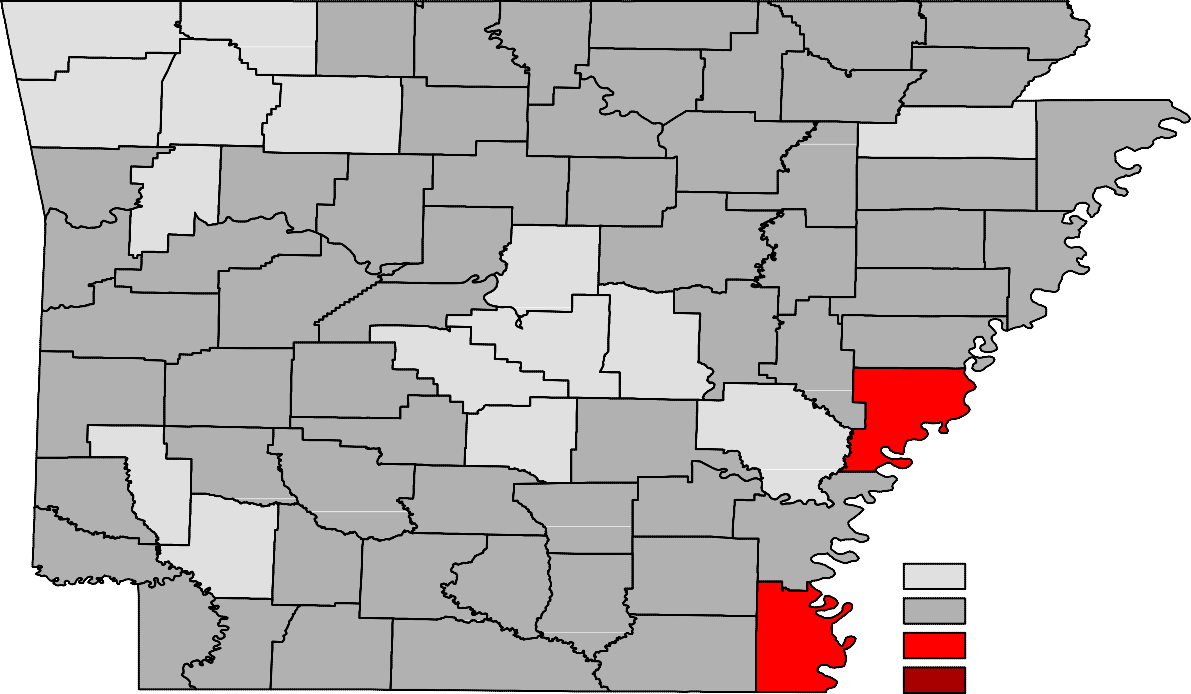 Ranked by Unemployment RatesOctober 2017- Not Seasonally AdjustedLocal Workforce Development AreasCivilian Labor Force EstimatesLWDA Labor Force Estimates (Not Seasonally Adjusted)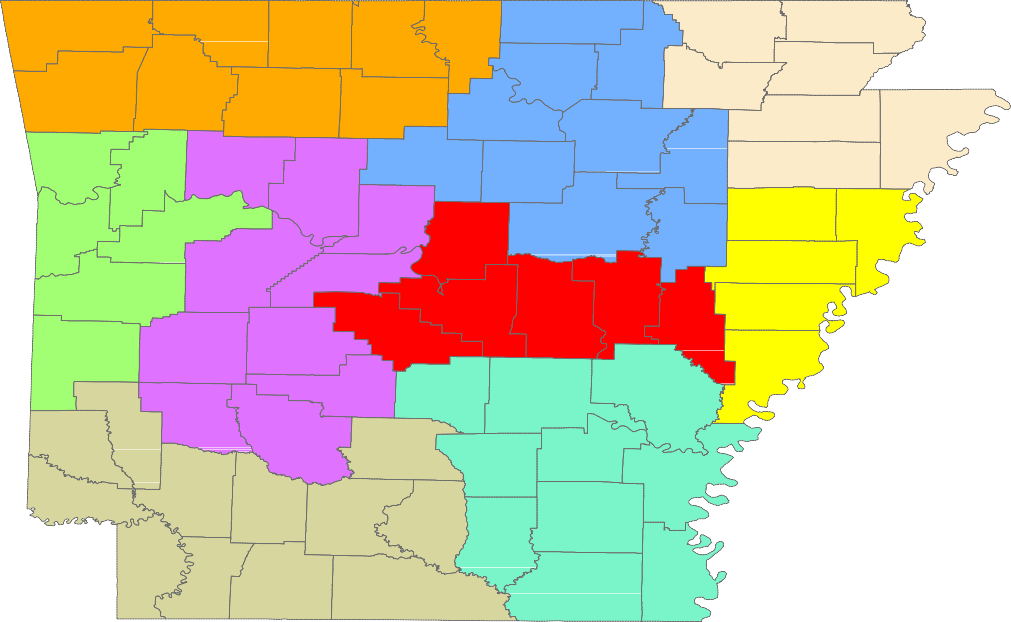 Central (minus LR) EasternNorth CentralNortheast Northwest SoutheastSouthwest West Central WesternRank1StateHawaiiRate2.2Rank16StateFloridaRate3.6Rank33StateMichiganRate4.52North Dakota2.516Kansas3.633Washington4.53Colorado2.716Virginia3.637Pennsylvania4.73Nebraska2.721Massachusetts3.738Delaware4.83New Hampshire2.722Maryland3.838Louisiana4.86Idaho2.923Indiana3.938New York4.86Vermont2.923Montana3.941California4.98Iowa3.023South Carolina3.941Illinois4.98Tennessee3.023Texas3.941Mississippi4.910Minnesota3.327North Carolina4.141New Jersey4.910Utah3.328Rhode Island4.245Kentucky5.012Wisconsin3.428Wyoming4.245Nevada5.013Maine3.530Georgia4.347Ohio5.113Missouri3.530Oregon4.347West Virginia5.113South Dakota3.532Oklahoma4.449New Mexico6.116Alabama3.633Arizona4.550District of Columbia6.616Arkansas3.633Connecticut4.551Alaska7.2Civilian Labor ForceOct 171,378,419Sep 171,379,610Oct 161,340,169Civilian Labor ForceOct 171,374,813Sep 171,375,221Oct 161,342,421Employment1,329,1051,330,9751,286,604Employment1,331,2121,328,7421,296,015Unemployment49,31448,63553,565Unemployment43,60146,47946,406Unemployment Rate3.63.54.0Unemployment Rate3.23.43.5U.S. Unemployment4.14.24.8U.S. Unemployment3.94.14.7Total Nonfarm1266.81258.81243.38.023.5Goods Producing220.6219.9213.00.77.6Mining, Logging, and Construction59.959.858.00.11.9Mining & Logging6.06.16.1-0.1-0.1Construction53.953.751.90.22.0Specialty Trade Contractors34.234.632.5-0.41.7Manufacturing160.7160.1155.00.65.7Durable Goods73.673.873.2-0.20.4Nondurable Goods87.186.381.80.85.3Service Providing1046.21038.91030.37.315.9Trade, Transportation & Utilities257.1253.9252.73.24.4Wholesale Trade48.547.746.00.82.5Retail Trade142.9141.2142.11.70.8Transport, Warehousing & Utilities65.765.064.60.71.1Information13.213.113.50.1-0.3Financial Activities51.051.351.5-0.3-0.5Finance & Insurance37.938.238.2-0.3-0.3Real Estate & Rental & Leasing13.113.113.30.0-0.2Professional & Business Services150.2148.5145.81.74.4Professional, Scientific & Technical44.344.042.70.31.6Management of Companies34.033.535.60.5-1.6Administrative & Support Services71.971.067.50.94.4Educational & Health Services191.5190.9187.30.64.2Educational Services19.319.116.80.22.5Health Care & Social Assistance172.2171.8170.50.41.7Ambulatory Health Care59.358.555.70.83.6Social Assistance38.738.640.40.1-1.7Leisure & Hospitality118.9119.2116.9-0.32.0Arts, Entertainment & Recreation10.411.410.0-1.00.4Accommodation & Food Services108.5107.8106.90.71.6Accommodation Services12.312.611.4-0.30.9Food Services96.295.295.51.00.7Other Services50.049.847.70.22.3Government214.3212.2214.92.1-0.6Federal Government20.220.220.20.00.0State Government80.179.179.71.00.4Local Government114.0112.9115.01.1-1.0Oct 17Sep 17Oct 16Average Weekly Hours41.041.040.8Average Hourly Earnings16.1315.9815.64Average Weekly Earnings661.33655.18638.11Oct 17Sep 17Oct 16Average Weekly Hours40.941.041.5Average Hourly Earnings17.8817.7817.42Average Weekly Earnings731.29728.98722.93$580.00Oct '15Apr '16Oct '16Apr '17Oct '17Oct 17Sep 17Oct 16OTMOT YCivilian Labor Force358,455358,585350,226-1308,229Employment348,141347,508339,2476338,894Unemployment10,31411,07710,979-763-665Unemployment Rate2.93.13.1-0.2-0.2Oct 17Sep 17Oct 16OTMOT YCivilian Labor Force279,658278,467266,8581,19112,800Employment272,998271,282260,0941,71612,904Unemployment6,6607,1856,764-525-104Unemployment Rate2.42.62.5-0.2-0.1Oct 17Sep 17Oct 16OTMOT YCivilian Labor Force122,455122,563121,476-108979Employment117,753117,631116,3631221,390Unemployment4,7024,9325,113-230-411Unemployment Rate3.84.04.2-0.2-0.4Oct 17Sep 17Oct 16OTMOT YCivilian Labor Force40,44641,09339,419-6471,027Employment39,01739,55137,831-5341,186Unemployment1,4291,5421,588-113-159Unemployment Rate3.53.84.0-0.3-0.5Oct 17Sep 17Oct 16OTMOT Y37.938.337.4-0.40.54.64.74.4-0.10.233.333.633.0-0.30.34.44.54.5-0.1-0.1Oct 17Sep 17Oct 16OTMOT YCivilian Labor Force64,43764,58462,541-1471,896Employment62,67962,70060,708-211,971Unemployment1,7581,8841,833-126-75Unemployment Rate2.72.92.9-0.2-0.2Oct 17Sep 17Oct 16OTMOT YCivilian Labor Force36,11335,97936,01813495Employment34,56334,34434,336219227Unemployment1,5501,6351,682-85-132Unemployment Rate4.34.54.7-0.2-0.4Oct 17Sep 17Oct 16OTMOT Y33.333.233.90.1-0.66.06.06.20.0-0.227.327.227.70.1-0.49.59.49.70.1-0.2Oct 17Sep 17Oct 16OTMOT YCivilian Labor Force630,651630,308628,2233432,428Employment607,392608,149593,946-75713,446Unemployment23,25922,15934,2771,100-11,018Unemployment Rate3.73.55.50.2-1.8Oct 17Sep 17Oct 16OTMOT YCivilian Labor Force64,70464,94165,156-227-452Employment62,23862,22762,1921146Unemployment2,4662,7142,964-248-498Unemployment Rate3.84.24.5-0.4-0.7Arkadelphia Micro9,8449,4993453.59,9029,5633393.49,6699,3003693.8Batesville Micro16,44915,8545953.616,55415,9436113.715,84415,1816634.2Blytheville Micro18,47817,6758034.318,38217,5298534.618,28017,2989825.4Camden Micro12,33911,8484914.012,37811,8625164.212,16011,6265344.4El Dorado Micro16,20015,4667344.516,29415,5167784.816,21415,4217934.9Forrest City Micro8,5188,1433754.48,5478,1523954.68,7578,3723854.4Harrison Micro19,33118,7435883.019,44818,8116373.319,34618,7346123.2Helena-West Helena Micro6,5646,2083565.46,5356,1673685.66,5686,2363325.1Hope Micro13,79013,3774133.013,88113,4404413.213,65513,2014543.3Magnolia Micro9,2668,8853814.19,3188,8934254.69,2588,7954635.0Malvern Micro14,43113,9554763.314,48713,9705173.614,05513,5694863.5Mountain Home Micro16,72116,0946273.716,96616,2826844.015,91115,2796324.0Paragould Micro20,14919,5216283.120,19619,5486483.219,77018,9787924.0Russellville Micro39,01137,6181,3933.638,88037,3071,5734.038,24836,7971,4513.8Searcy Micro34,27933,0121,2673.734,26932,9361,3333.934,04432,6061,4384.2Bella Vista12,76312,3524113.212,71712,2754423.512,12011,7483723.1Benton16,69116,2754162.516,69916,2574422.616,32115,8624592.8Bentonville25,21224,5486642.625,10124,3967052.823,88023,3485322.2Blytheville6,3316,0263054.86,2975,9763215.16,2915,8973946.3Cabot11,97311,6363372.811,93811,5743643.011,65611,3323242.8Conway33,80232,8419612.833,79632,7781,0183.033,09232,0091,0833.3El Dorado7,0596,6953645.27,1066,7163905.57,0596,6753845.4Fayetteville48,88847,8271,0612.248,69247,5461,1462.446,64945,5081,1412.4Fort Smith40,88939,6051,2843.141,04939,6851,3643.340,30539,0311,2743.2Hot Springs14,12513,5685573.914,35013,7545964.213,78213,1566264.5Jacksonville11,99211,5494433.712,00711,5364713.911,73311,2544794.1Jonesboro37,91836,9329862.638,06636,9921,0742.836,82435,7751,0492.8Little Rock98,89296,0392,8532.999,02395,9293,0943.196,62193,5863,0353.1North Little Rock30,59529,6159803.230,66129,5811,0803.529,88228,8591,0233.4Paragould12,62912,2074223.312,65912,2234363.412,42711,8675604.5Pine Bluff17,17716,3338444.917,15716,2579005.217,16916,2329375.5Rogers35,76434,8758892.535,59334,6589352.633,99933,1708292.4Russellville13,96313,5124513.213,94613,4275193.713,70313,2224813.5Searcy10,53210,1893433.310,52810,1663623.410,44510,0643813.6Sherwood15,94215,5304122.615,96315,5124512.815,58915,1334562.9Springdale40,54439,6538912.240,35639,4189382.338,64437,7299152.4Texarkana, AR14,00313,4465574.013,98813,3876014.313,84613,2605864.2Van Buren10,55410,2413133.010,57210,2403323.110,39610,0863103.0West Memphis10,83510,4274083.810,81910,3824374.010,70210,1685345.0Arkansas9,2268,9642622.89,1468,8712753.09,2949,0152793.0Ashley7,8827,5103724.77,9407,5433975.07,9547,5024525.7Baxter16,72116,0946273.716,96616,2826844.015,91115,2796324.0Benton134,415130,9283,4872.6133,832130,1163,7162.8127,814124,5283,2862.6Boone15,94515,4574883.116,04915,5275223.315,95215,4525003.1Bradley4,5754,4051703.74,5784,3921864.14,5314,3192124.7Calhoun2,4082,325833.42,3992,309903.82,3742,278964.0Carroll13,41813,0723462.613,42713,0633642.713,10412,7473572.7Chicot3,5003,2922085.93,4633,2691945.63,5183,3152035.8Clark9,8449,4993453.59,9029,5633393.49,6699,3003693.8Clay5,9165,7012153.65,9225,6852374.05,9285,6522764.7Cleburne9,4499,0444054.39,5559,1404154.39,4098,9564534.8Cleveland3,3503,2191313.93,3183,1791394.23,3193,1931263.8Columbia9,2668,8853814.19,3188,8934254.69,2588,7954635.0Conway8,3638,0403233.98,3948,0433514.28,3727,9564165.0Craighead53,90952,5341,3752.654,11552,6201,4952.852,34850,8891,4592.8Crawford27,16626,3118553.127,20526,3088973.326,80325,9138903.3Crittenden21,96721,1877803.621,93421,0958393.821,55220,6618914.1Cross7,8487,5862623.37,8807,6042763.57,9097,6093003.8Dallas2,9672,8491184.02,9712,8451264.22,9122,7951174.0Desha5,5765,3622143.85,4675,2392284.25,4755,2362394.4Drew8,0587,7243344.18,0427,6903524.47,9937,6033904.9Faulkner61,63659,8721,7642.961,64159,7581,8833.160,31158,3561,9553.2Franklin7,5537,3282253.07,5457,3082373.17,2557,0062493.4Fulton4,6964,5311653.54,7654,5891763.74,6384,4711673.6Garland40,44639,0171,4293.541,09339,5511,5423.839,41937,8311,5884.0Grant8,4948,2632312.78,4608,2132472.98,2958,0392563.1Greene20,14919,5216283.120,19619,5486483.219,77018,9787924.0Hempstead10,0659,7662993.010,1239,7993243.29,9759,6353403.4Hot Spring14,43113,9554763.314,48713,9705173.614,05513,5694863.5Howard5,9105,7571532.65,9125,7411712.95,8765,7011753.0Independence16,44915,8545953.616,55415,9436113.715,84415,1816634.2Izard4,9534,7402134.35,0324,7832494.94,9754,7692064.1Jackson5,9945,7112834.75,9215,6262955.06,0415,7183235.3Jefferson28,69527,4221,2734.428,63727,2941,3434.728,63727,2521,3854.8Johnson10,90310,4974063.710,91210,4774354.010,47810,0714073.9Lafayette2,5012,3881134.52,4882,3631255.02,5872,4531345.2Lawrence7,0806,8522283.27,0246,7892353.36,9516,7072443.5Lee3,0392,9181214.03,0102,8721384.63,0672,9431244.0Lincoln4,0683,9221463.64,0243,8711533.84,0623,8911714.2Little River5,7115,4622494.45,6965,4312654.75,6325,3782544.5Logan9,0608,7563043.49,0498,7273223.69,1128,7533593.9Lonoke34,02633,0669602.833,91532,8891,0263.033,20332,2031,0003.0Madison7,6357,4481872.47,5277,3262012.77,2947,0971972.7Marion6,5686,3442243.46,6826,4332493.76,5086,2772313.5Miller20,24119,4627793.820,19519,3778184.119,96719,1937743.9Mississippi18,47817,6758034.318,38217,5298534.618,28017,2989825.4Monroe2,8252,7171083.82,8022,6871154.12,7842,6651194.3Montgomery3,1423,0071354.33,1092,9751344.32,8402,7081324.6Nevada3,7253,6111143.13,7583,6411173.13,6803,5661143.1Newton3,3863,2861003.03,3993,2841153.43,3943,2821123.3Ouachita9,9319,5234084.19,9799,5534264.39,7869,3484384.5Perry4,2624,1051573.74,2414,0861553.74,1744,0051694.0Phillips6,5646,2083565.46,5356,1673685.66,5686,2363325.1Pike4,3074,1511563.64,2964,1391573.74,1503,9921583.8Poinsett10,52810,1453833.610,46910,0803893.710,1939,8193743.7Polk8,0117,7053063.87,9547,6273274.18,1407,7883524.3Pope30,03528,9421,0933.630,00428,7601,2444.129,44228,3211,1213.8Prairie3,7733,6441293.43,7583,6181403.73,6203,4961243.4Pulaski192,132186,4565,6763.0192,365186,2436,1223.2187,701181,6956,0063.2Randolph7,1406,8902503.57,1196,8602593.66,4716,2242473.8St. Francis8,5188,1433754.48,5478,1523954.68,7578,3723854.4Saline57,90556,3791,5262.657,96356,3191,6442.856,54254,9491,5932.8Scott4,5654,4131523.34,5354,3701653.64,4204,2761443.3Searcy2,8962,7731234.22,9922,8591334.43,0412,9261153.8Sebastian58,73156,8591,8723.258,95356,9731,9803.457,90656,0341,8723.2Sevier5,7335,5002334.15,7125,4652474.35,6475,3992484.4Sharp6,1035,8452584.26,1515,8972544.15,9845,7122724.5Stone4,8234,6321914.04,8234,6251984.14,7074,4982094.4Union16,20015,4667344.516,29415,5167784.816,21415,4217934.9Van Buren5,9395,6572824.76,0005,7072934.95,9305,5773536.0Washington126,788124,0352,7532.2126,229123,3052,9242.3120,876118,0212,8552.4White34,27933,0121,2673.734,26932,9361,3333.934,04432,6061,4384.2Woodruff3,0462,9181284.22,9962,8681284.32,9692,8361334.5Yell8,9768,6763003.38,8768,5473293.78,8068,4763303.7Rank1CountyWashingtonRate2.2Rank26CountyCalhounRate3.4Rank50CountyConwayRate3.92Madison2.426Logan3.452Dallas4.03Benton2.626Marion3.452Lee4.03Carroll2.626Prairie3.452Stone4.03Craighead2.630Clark3.555Columbia4.13Howard2.630Fulton3.555Drew4.13Saline2.630Garland3.555Ouachita4.18Grant2.730Randolph3.555Sevier4.19Arkansas2.834Clay3.659Searcy4.29Lonoke2.834Crittenden3.659Sharp4.211Faulkner2.934Independence3.659Woodruff4.212Franklin3.034Lincoln3.662Cleburne4.312Hempstead3.034Pike3.662Izard4.312Newton3.034Poinsett3.662Mississippi4.312Pulaski3.034Pope3.662Montgomery4.316Boone3.141Baxter3.766Jefferson4.416Crawford3.141Bradley3.766Little River4.416Greene3.141Johnson3.766St. Francis4.416Nevada3.141Perry3.769Lafayette4.520Lawrence3.241White3.769Union4.520Sebastian3.246Desha3.871Ashley4.722Cross3.346Miller3.871Jackson4.722Hot Spring3.346Monroe3.871Van Buren4.722Scott3.346Polk3.874Phillips5.422Yell3.350Cleveland3.975Chicot5.9City of Little Rock98,89296,0392,8532.999,02395,9293,0943.196,62193,5863,0353.1Eastern47,93646,0421,8944.047,90645,8902,0164.247,85345,8212,0324.2North Central95,73191,9443,7874.096,06692,1143,9524.194,54190,3244,2174.5Northeast123,200119,3183,8823.2123,227119,1114,1163.3119,941115,5674,3743.6Northwest327,772319,4378,3352.5327,103318,1958,9082.7313,894305,6098,2852.6Southeast83,42480,0833,3414.083,07579,5613,5144.283,07879,3653,7134.5Southwest94,65890,9943,6643.994,84590,9333,9124.193,90889,9623,9464.2West Central134,709129,8894,8203.6135,314130,1115,2033.8131,405126,2295,1763.9Western115,086111,3723,7143.2115,241111,3133,9283.4113,636109,7703,8663.4